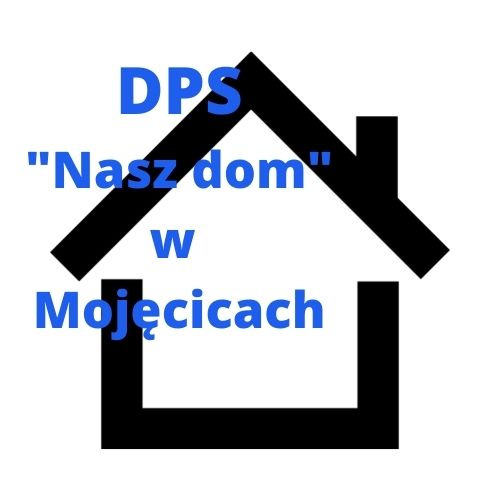 Załącznik nr 3UMOWA nr DPS.271.zawarta dnia …………. w Mojęcicach, pomiędzy:Domem Pomocy Społecznej „Nasz Dom” w Mojęcicach, ul. Wołowska 4, 56-100 Mojęcice,  NIP: 9880300212,  REGON: 384933748reprezentowanym przez Dyrektora – Anna Rudnikprzy kontrasygnacie Głównej Księgowej – Joanny Trymbulakzwaną dalej „ Zleceniodawcą” lub „Zamawiającym”azwaną dalej „Zleceniobiorcą” lub „Wykonawcą”w wyniku przeprowadzonego postępowania o udzielenie zamówienia publicznego na usługi społeczne w trybie podstawowym, na podstawie art. 275 pkt 1 w związku z art. 359 pkt 2 ustawy 1605 ze zm.), pn. „Świadczenie usługi pielęgniarskiej dla  mieszkańców Domu Pomocy Społecznej „Nasz Dom” w Mojęcicach”  o następującej treści:§ 1Przedmiotem niniejszej umowy jest świadczenie usług pielęgniarskich dla nie więcej niż 20 osób - mieszkańców Domu Pomocy Społecznej „Nasz Dom” w Mojęcicach, będących osobami starszymi oraz osobami przewlekle somatycznie chorymi.Na podstawie niniejszej umowy Zleceniobiorca zobowiązuje się do świadczenia usługi zgodnej z treścią ogłoszenia o zamówieniu, obejmującej: realizację zleceń lekarskich, niezbędnych ze względu na kontynuację procesu leczenia  mieszkańca, m.in. rozkładania i podawania leków różnymi drogami (doustnie, doodbytniczo, dożylnie, domięśniowo, wziewnie);pomiar podstawowych parametrów życiowych, pomiaru glikemii;pobieraniu materiału do diagnostyki (krew, mocz, kał, wymazy);pielęgnację ran i wykonywanie kompresów i okładów;pomoc przy badaniach lekarskich odbywających się w Domu Pomocy Społecznej w  Mojęcicach;bieżącej oceny stanu zdrowia mieszkańców;w przypadkach uzasadnionych względami medycznymi, t.j. nagłego pogorszenia stanu  zdrowia mieszkańca- wezwania zespołu ratownictwa medycznego;sporządzania sprawozdań w książce raportów pielęgniarskich z obserwacji o stanie zdrowia i zachowaniu mieszkańców,życzliwym, taktownym i pełnym wyrozumiałości stosunku do mieszkańców;przekazywaniu swojej następczyni zleceń, które powinny być wykonywane na następnych zmianach, umawianiu wizyt lekarskich;czuwanie nad ogólnym stanem higieniczno-sanitarnym mieszkańców, w szczególności przestrzeganie terminów zmiany bielizny pościelowej, kąpiele mieszkańców, golenie mieszkańców, toaleta przeciwodleżynowa, zmiany pielucho majtek, zmiany pozycji osób leżących, zmiany odzieży oraz bielizny osobistej, czuwanie nad tym aby mieszkańcy byli ubrani odpowiednio do pory roku i okoliczności;udzielanie pomocy podczas zaspokajania potrzeb fizjologicznych;w razie potrzeby prześcieleniu łóżek i zmianie pościeli;w razie potrzeby karmieniu chorych;przedstawianie sugestii w zakresie żywienia mieszkańców;czuwanie nad bezpieczeństwem mieszkańców;dokonywanie obchodu pomieszczeń mieszkańców podczas zmian dziennych i nocnych ze szczególnym zwróceniem uwagi na chorych;niezwłoczne zawiadamianie pracownika socjalnego, lekarza, dyrektora w razie:niemożności wykonania zabiegu,pogorszeniu się stanu zdrowia mieszkańca,podejrzeniu mieszkańca o chorobę zakaźną,śmierci mieszkańca.stałej współpracy z zespołem terapeutyczno-opiekuńczym;wykonywanie czynności związanych z przyjęciem mieszkańca zgodnie z ustaloną procedurą;w razie potrzeby udzielanie pierwszej pomocy dla innych pracowników Domu Pomocy Społecznej „Nasz Dom” w Mojęcicach;umawianie wizyt lekarskich;zgłaszanie skarg i wniosków zarówno w sprawach dotyczących mieszkańców, jak i własnych;współpracę z lekarzem odnośnie prawidłowego leczenia oraz wykonywania zleconych zabiegów;terminowe i rzetelne prowadzenie dokumentacji medycznej w placówce;zgłaszanie się na każde wezwanie mieszkańca;właściwe gospodarowanie lekami;udział w organizowanych szkoleniach, spotkaniach, naradach, konferencjach.§ 2Usługi pielęgniarskie w Domu Pomocy Społecznej „Nasz Dom” będą świadczone 7 dni w tygodniu, również w dni świąteczne i dni wolne od pracy, w godzinach 7.00 do 17.00.Zleceniobiorca będzie świadczyć usługi na podstawie miesięcznego harmonogramu (grafiku), zatwierdzonego przez Zleceniodawcę.Zleceniobiorca zobowiązuje się do świadczenia usługi w wymiarze 50 godzin średniomiesięcznie.Zleceniobiorca zobowiązany jest wykonywać przedmiotowe usługi we własnej odzieży ochronnej/ lub roboczej spełniającej wszelkie wymagane prawem standardy oraz do ponoszenia we własnym zakresie kosztów utrzymania tej odzieży w czystości.Zleceniodawca na własny koszt zabezpieczy:szkolenia z zakresu BHPprofilaktyczne badania lekarskieZleceniodawca pokryje koszt utylizacji odpadów medycznych wytworzonych w związku ze świadczeniem usługi pielęgniarskiej na rzecz mieszkańców Domu.Świadczenie usługi pielęgniarskiej odbywać się będzie przy wykorzystaniu sprzętu, aparatury i innych środków Zleceniodawcy niezbędnych do udzielenia tych usług.Minimalna wartość świadczenia jakie Zamawiający zobowiązuje się zrealizować wynosi 60% wartości zamówienia brutto, o której mowa w §3 ust 2 umowy. W razie zrealizowania mniejszej ilości zamówienia ze swojej winy (z winy Zamawiającego) i nie wprowadzeniu wcześniej stosownych zmian do umowy Zamawiający, na pisemny wniosek Wykonawcy, zobowiązany będzie zapłacić Wykonawcy różnicę między rzeczywistą kwotą wynikającą z wystawionych i zapłaconych na rzecz Wykonawcy przez Zamawiającego faktur/rachunków w ciągu całego okresu trwania umowy, a kwotą stanowiącą 60 % wartości wynagrodzenia brutto, o której mowa w § 3 ust 2 umowy. § 3Strony ustalają wynagrodzenie w wysokości ………….. zł brutto (słownie:………………)  za 1 godzinę realizacji usługi.Strony ustalają, że określona przez Wykonawcę w ofercie, wartość wynagrodzenia brutto za wykonanie całości przedmiotu umowy, została określona jako iloczyn prognozowanej liczby godzin wykonywania usług pielęgniarskich oraz wskazanej przez Wykonawcę w ofercie ceny jednostkowej brutto za godzinę świadczenia usług pielęgniarskich i wynosi ………. zł brutto (słownie: ………………………………….. złotych). Strony ustalają, że za realizację usługi polegającej na świadczeniu usług pielęgniarskich, Wykonawca otrzyma wynagrodzenie za rzeczywistą ilość godzin świadczenia usług przy zastosowaniu ceny za 1 godzinę realizacji usługi zgodnie ze złożoną ofertą.Wynagrodzenie o którym mowa w ust 1 i 2 , całkowicie wyczerpuje zobowiązania Zleceniodawcy wobec Zleceniobiorcy z tytułu pełnionych przez niego czynności objętych niniejsza umową.Strony ustalają, że okresem rozliczeniowym jest miesiąc kalendarzowy.Rozliczenie zlecenia będzie raz w miesiącu. Zleceniobiorca zobowiązany jest do przedłożenia do dnia 5 każdego miesiąca oświadczenia o liczbie przepracowanych godzin w danym miesiącu.Wypłata wynagrodzenia dokonywana będzie do 10-go dnia każdego miesiąca za miesiąc poprzedni na wskazany rachunek bankowy Zleceniobiorcy.Cena jednostkowa za godzinę realizacji usługi, określona w Ofercie Wykonawcy może być waloryzowana po 6 miesiącach realizacji usługi począwszy od dnia 01.07.2024 r. Zmiana ceny musi mieć odzwierciedlenie w zaistniałej sytuacji rynkowej. Podstawą waloryzacji jest wzrost ceny za ubiegły kwartał zgodnie ze wskazaniem wzrostu cen towarów i usług konsumpcyjnych, ogłaszanych przez Prezesa GUS. Waloryzacja przysługuje Wykonawcy, jeżeli wskaźnik wzrostu cen towarów i usług konsumpcyjnych wzrósł w poprzednich kwartale o co najmniej 7%. W sytuacji wzrostu wskaźnika o co najmniej 7% za ubiegły kwartał zgodnie ze wskazaniem wzrostu cen towarów i usług konsumpcyjnych, ogłaszanych przez Prezesa GUS, Wykonawca może zwrócić się do Zamawiającego z pisemnym wnioskiem o rozpatrzenie zmiany ceny jednostkowej za 1 godzinę realizacji usług. Każdorazowa zmiana cen w sytuacji, o której mowa w ust. 9, uzgadniana będzie z Zamawiającym i wymagać będzie jego akceptacji. Wykonawca każdorazowo musi pisemnie powiadomić Zamawiającego o fakcie zamiaru podwyższenia cen. Zamawiający w terminie 14 dni od otrzymania pisma ustosunkowuje się do prośby Wykonawcy. W wyniku waloryzacji wynagrodzenia o której mowa w ust. 9 Zamawiający może zwiększyć wynagrodzenie Wykonawcy o maksymalnie 5%.Wykonawca, którego wynagrodzenie zostało zwaloryzowane, zobowiązany jest również do zmiany wynagrodzenia przysługującego jego podwykonawcom w zakresie odpowiadającym zmianom cen dotyczących zobowiązania podwykonawcy.W związku ze wskazanymi wyżej rozliczeniami z tytułu wykonania umowy Zamawiający wskazuje następujące dane niezbędne do prawidłowego wystawienia faktury:		Nabywca: Gmina Wołów, ul. Rynek 34, 56-100 Wołów, 9880177496     	 	Odbiorca: Dom Pomocy Społecznej „Nasz Dom”, ul. Wołowska 4, 56-100 Mojęcice.§ 4Zleceniobiorca oświadcza, że posiada niezbędne uprawnienia i kwalifikacje do wykonywania usług o których mowa w § 1.Zleceniobiorca zobowiązuje się do wykonywania usług ze szczególną dbałością o mieszkańców Domu oraz zgodnie ze wskazaniami aktualnej wiedzy medycznej, dostępnymi mu metodami i środkami zapobiegania, rozpoznawania i leczenia chorób oraz z najwyższą starannością i troską.Zleceniobiorca bierze na siebie odpowiedzialność za rzetelność świadczonych usług pielęgniarskich.Zleceniobiorca zobowiązuje się do zachowania tajemnicy służbowej oraz ochrony danych osobowych, zgodnie z przepisami rozporządzenia Parlamentu Europejskiego i Rady UE 22016/679 z dnia 27 kwietnia 2016r. w sprawie ochrony osób fizycznych w związku z przetwarzaniem  danych osobowych i w sprawie swobodnego przepływu takich danych oraz uchylenia dyrektywy 95/46/WE (ogólne rozporządzenie o ochronie danych) oraz do nieujawniania ich osobom trzecim.Wykonawca zobowiązany jest do niezwłocznego powiadomienia Zamawiającego o wszelkich zmianach dotyczących złożonych oświadczeń w zakresie:Że  nie został zawieszony w prawie wykonywania zawodu ani ograniczony w wykonywaniu określonych czynności zawodowych na podstawie przepisów o zawodach pielęgniarki i położnej lub przepisów o samorządzie pielęgniarek i położnychŻe nie został pozbawiony możliwości wykonywania zawodu prawomocnym orzeczeniem środka karnego zakazu wykonywania zawodu albo zawieszony w wykonywaniu zawodu zastosowanym środkiem zapobiegawczym,Że nie ma przerwy w wykonywaniu zawodu łącznie przez okres dłuższy niż 5 lat w okresie ostatnich 6 lat poprzedzających wniosek o wpis.Zamawiający zastrzega sobie prawo do weryfikacji powyżej wskazanych oświadczeń, w dowolnym terminie, a Wykonawca zobowiązany jest do przedstawienia wszelkich dokumentów i dowodów Zamawiającemu terminie 3 dni od daty wezwania. § 5Umowa zostaje zawarta na czas określony …………………..Każda ze Stron może rozwiązać umowę z zachowaniem 2 tygodniowego okresu wypowiedzenia. Za zgodną wolą Stron umowa może być rozwiązana w każdym czasie bez zachowania okresu wypowiedzenia.Zleceniodawcy przysługuje prawo rozwiązania umowy ze skutkiem natychmiastowym, w przypadku gdy Zleceniobiorca dopuścił się rażącego naruszenia istotnych postanowień niniejszej umowy.Za rażące naruszenie istotnych postanowień niniejszej umowy Strony zgodnie poczytywać będą w szczególności:nieodpowiednią jakość świadczonych usług,utratę uprawnień do wykonywania zawodu,popełnienie w czasie trwania umowy przestępstwa karnego lub karno-skarbowego,nieprawidłowości w rozliczeniu się za świadczone usługi,uzasadnione skargi mieszkańców Domuodstąpienie i brak świadczenia usługi, bez uprzedniego zawiadomienia Zamawiającego.Zleceniodawca jest uprawniony do odstąpienia od umowy w razie zaistnienia nadzwyczajnych okoliczności, których wystąpienia strony w dacie zawierania umowy nie mogły przewidzieć, powodujących, że wykonanie umowy nie będzie leżało w interesie publicznym.W przypadku, o którym mowa w ust. 5, Zleceniobiorcy należeć się będzie wyłącznie wynagrodzenie za usługi. Faktycznie wykonane do dnia złożenia oświadczenia o odstąpieniu. § 6Stosownie do art. 95 ustawy z dnia 11 września 2019 r. - Prawo zamówień publicznych (Dz. U. z 2022 r. poz. 1605 ze zm.) Wykonawca oświadcza, że wszystkie osoby wykonujące czynności w zakresie realizacji zamówienia, których zakres został przez Zamawiającego określony w SWZ i których wykonanie polega na wykonywaniu pracy w sposób określony w art. 22 § 1 ustawy z dnia 26 czerwca 1974 r. – Kodeks pracy (Dz. U. z 2022 r. poz. 1510, ze zm.), będą zatrudnione na podstawie umowy o pracę.Obowiązek określony w ust. 1 niniejszego paragrafu dotyczy także Podwykonawców.Wykonawca jest zobowiązany zawrzeć w każdej umowie o podwykonawstwo odpowiednie postanowienia umowne. Wykonawca w terminie 10 (dziesięciu) dni od dnia podpisania umowy zobowiązany jest do przedstawienia Zamawiającemu danych osób, o których mowa w ust. 1 niniejszego paragrafu (imię i nazwisko oraz stanowisko pracy) w formie wykazu.Zmiana wykazu, o którym mowa w ust. 4 w przypadku wystąpienia konieczności zmiany danych osób oddelegowanych do wykonywania zamówienia nie wymaga sporządzenia aneksu do umowy. Wykonawca przedstawia korektę wykazu w przypadku zmiany osób oddelegowanych do wykonywania zamówienia do wiadomości Inwestora.Wykonawca na każde pisemne żądanie Zamawiającego jest zobowiązany, w terminie 5 (pięciu) dni do przedstawienia dokumentów potwierdzających bieżące opłacanie składek i należnych podatków z tytułu zatrudnienia osób wskazanych w wykazie, o którym mowa w ust. 4 niniejszego paragrafu. Zamawiający zastrzega sobie prawo przeprowadzenia kontroli na miejscu wykonywania zamówienia w celu weryfikacji, czy osoby wykonujące czynności przy realizacji zamówienia są osobami wskazanymi przez wykonawcę (lub podwykonawcę i dalszego podwykonawcę) w wykazie, o którym mowa w ust. 4.Osoby oddelegowane przez wykonawcę są zobowiązane podać imię i nazwisko podczas kontroli przeprowadzanej przez Zamawiającego. W razie odmowy podania danych umożliwiających identyfikację osób wykonujących prace Zamawiający wzywa Wykonawcę do wydania zakazu wykonywania przez te osoby prac do momentu wyjaśnienia podstawy ich zatrudnienia oraz wzywa Wykonawcę do złożenia pisemnego oświadczenia wskazującego dane osób, które odmówiły podania imienia i nazwiska podczas wykonywanej przez Zamawiającego kontroli. Zamawiającemu  przysługuje prawo naliczenia Wykonawcy kar umownych z tytułu:oddelegowania do wykonywania czynności wskazanych w ust. 1 niniejszego paragrafu osób niezatrudnionych na podstawie umowy o pracę – w wysokości 100 zł (słownie: sto złotych 00/100) netto za każdy stwierdzony przypadek. Kara umowna może być nakładana wielokrotnie w odniesieniu do tej samej osoby, jeżeli Zamawiający podczas kolejnych kontroli stwierdzi, że w dalszym ciągu dana osoba nie została zatrudniona na umowę o pracę;oddelegowania do wykonywania czynności wskazanych w ust. 1 niniejszego paragrafu osób nieuwzględnionych w wykazie o którym mowa w ust. 4 niniejszego paragrafu – w wysokości 100 zł (słownie: sto złotych 00/100) netto za każdy stwierdzony przypadek. Kara umowna może być nakładana wielokrotnie w odniesieniu do tej samej osoby, jeżeli Zamawiający podczas kontroli stwierdzi, że w dalszym ciągu nie została ona wskazana w wykazie o którym mowa w ust. 4 niniejszego paragrafu); odmowy podania danych umożliwiających identyfikację osób wykonujących czynności wskazane w ust. 1 niniejszego paragrafu – w wysokości  100 zł (słownie: sto złotych 00/100) netto za każdy stwierdzony przypadek. Kara umowna może być nakładana wielokrotnie w odniesieniu do tej samej osoby w przypadku niewskazania jej danych przez Wykonawcę w drodze oświadczenia, o którym mowa w ust. 1 niniejszego paragrafu;nie przedstawienia w terminie, o którym mowa w ust. 4 niniejszego paragrafu dokumentów, o których mowa w niniejszym paragrafie - w wysokości  100 zł (słownie: sto złotych 00/100) netto.W przypadku dwukrotnego niewywiązania się z obowiązku przedstawienia w terminie dokumentów, o których mowa w niniejszym paragrafie lub zmiany sposobu zatrudnienia osób wskazanych w wykazie o którym mowa w ust. 4, również prawo odstąpienia od umowy i naliczenia dodatkowo kary umownej jak za nienależyte wykonanie zamówienia. Postanowienia ust. 1-7 stosuje się odpowiednio do pracowników podwykonawców i dalszych podwykonawców.§ 6Zleceniodawca ma prawo do sprawowania bieżącej kontroli wykonywania przedmiotu niniejszej umowy, poprzez żądanie przedstawienia przez Zleceniobiorcę wszelkich informacji i wyjaśnień co do sposobu wykonywania umowy, a w szczególności do :	1) sposobu świadczenia usługi pielęgniarskiej,	2) gospodarowania użytkowanym sprzętem i innymi środkami niezbędnymi do 	udzielania świadczeń zdrowotnych,	3) prowadzonej dokumentacji medycznej.§ 7Zleceniodawca uprawniony jest do naliczenia Zleceniobiorcy kar umownych z tytułu niezgodnego z umową wykonywania usług pielęgniarskich – w wysokości 100 złotych za każde naruszenie stwierdzone przez Zamawiającego.Strony ustalają, że z tytułu nieprawidłowego wykonywania niniejszej umowy Wykonawca jest zobowiązany do zapłaty na rzecz Zamawiającego kary umownej, która będzie potrącana z wynagrodzenia należnego Wykonawcy: za odstąpienie przez Zamawiającego od umowy z przyczyn, za które odpowiada Wykonawca – w wysokości 20 % wartości umowy, o której mowa w par. 3 ust. 2.Zleceniodawca zastrzega sobie prawo do kontroli przestrzegania umowy w zakresie określonym grafikiem świadczonych usług i w razie stwierdzenia naruszeń istotnych dla funkcjonowania placówki, a w szczególności: czasu rozpoczęcia i zakończenia udzielania świadczeń zdrowotnych w DPS w stosunku do ustalonych terminów, uprawniony jest do nałożenia kary umownej. Kara umowna za jedno naruszenie nie może przekroczyć 5% kwoty zobowiązania, wynikającej z niniejszej umowy za 1 m-c poprzedzający nałożenie kary.Zamawiający jest zobowiązany, na pisemne żądanie Wykonawcy, do zapłaty na rzecz Wykonawcy kary umownej za odstąpienie od umowy z przyczyn, za które odpowiada Zamawiający w wysokości 20 % wartości umowy, o której mowa w par. 3 ust. 2. W przypadku zwłoki Zamawiającego w płatnościach, Wykonawca ma prawo naliczyć odsetki ustawowe za opóźnienie za każdy dzień zwłoki w płatności.Strony zastrzegają sobie prawo do dochodzenia odszkodowania uzupełniającego, na zasadach ogólnych przewidzianych w Kodeksie cywilnym, o ile wartość faktycznie poniesionych szkód przekracza maksymalną wysokość kar umownych. Wykonawca wyraża zgodę na potrącanie kar umownych z przysługującego mu wynagrodzenia.Strony zastrzegają możliwość kumulatywnego naliczania kar umownych z różnych tytułów do maksymalnej wysokości 10 % wynagrodzenia, o którym mowa w § 3 ust. 2 niniejszej umowy. W przypadku osiągnięcia maksymalnej wysokości kar umownych, Zamawiający zastrzega sobie możliwość natychmiastowego rozwiązania umowy.§ 8Zleceniobiorca jest odpowiedzialny za wszelkie szkody wyrządzone Zleceniodawcy lub osobom trzecim w związku z wykonywaniem usługi pielęgniarskiej, jak również w przypadku niewykonania lub nienależytego wykonania usługi.Zleceniobiorca zobowiązany jest do przedstawienia Zleceniodawcy, w terminie 3 dni od daty zawarcia umowy, kopii polisy ubezpieczenia odpowiedzialności cywilnej z tytułu świadczonych usług. Niewykonanie powyższego obowiązku uprawnia Zamawiającego do odstąpienia od niniejszej umowy ze skutkiem natychmiastowymZleceniobiorca ponosi odpowiedzialność z obowiązkiem naprawienia lub pokrycia szkód za:umyślne uszkodzenie lub zagubienie użytkowanego sprzętu będącego własnością Zamawiającego,uszkodzenie lub awarię sprzętu spowodowane lekkomyślnością lub niedbalstwem WykonawcyZleceniobiorca zobowiązany jest do natychmiastowego zgłoszenia Zleceniodawcy wszelkich stwierdzonych uszkodzeń sprzętu- przed przystąpieniem do jego użytkowania oraz awarii, które wystąpiły w trakcie użytkowania.§ 9Zleceniobiorca zobowiązany jest do niezwłocznego zawiadomienia Zleceniodawcy o wszelkich zdarzeniach mających wpływ na realizacje umowy.W przypadku okresowego i przemijającego braku możliwości świadczenia usług, Zleceniobiorca zobowiązany jest do powiadomienia Zleceniodawcy o swojej nieobecności z wyprzedzeniem nie mniejszym niż 7 dni roboczych. Obowiązek ten nie dotyczy sytuacji losowych, których Zleceniobiorca nie mógł przewidzieć ani zapobiec.§ 10.1. Zleceniobiorca oświadcza, że nie ciąży na nim wyrok sądów powszechnych, ani zawodowych sądów lekarskich, a w chwili zawierania umowy nie toczy się przeciwko niemu żadne postępowanie karne lub dyscyplinarne. 2. Zleceniobiorca oświadcza, że posiada stosowne kwalifikacje i uprawnienia do świadczenia usług będących przedmiotem niniejszej umowy, co potwierdzi przedstawieniem stosownych dokumentów. Kopie przedstawionych dokumentów zostaną dołączone do egzemplarza umowy przeznaczonego dla Zleceniodawcy. 3. Zleceniobiorca oświadcza, że dysponuje aktualnym orzeczeniem lekarskim o zdolności do świadczenia usług. 4.Zleceniobiorca oświadcza, że jest ubezpieczony od odpowiedzialności cywilnej na warunkach określonych w rozporządzeniu Ministra Finansów z dnia 22 grudnia 2011 r. w sprawie obowiązkowego ubezpieczenia odpowiedzialności cywilnej świadczeniodawcy niebędącego podmiotem wykonującym działalność leczniczą, udzielającego świadczeń opieki zdrowotnej (Dz.U.2011 nr 293 poz. 1728). W przypadku gdy polisa ubezpieczeniowa obejmuje krótszy okres niż czas trwania niniejszej umowy Zleceniobiorca zobowiązany jest przedłożyć Udzielającemu Zamówienia niezwłocznie nową polisę ubezpieczeniową. Niedostarczenie ważnej polisy ubezpieczeniowej w terminie 5 dni roboczych spowoduje rozwiązanie niniejszej umowy przez Zleceniodawcę bez zachowania okresu wypowiedzenia. 5. Zleceniobiorca oświadcza, że świadczy usługi na rzecz ludności i w ramach prowadzonej działalności gospodarczej rozlicza się osobiście z odpowiednim Urzędem Skarbowym i ponosi samodzielnie ryzyko prowadzonej działalności gospodarczej. 6. Zleceniobiorca oświadcza, że zgłosił swoją działalność w Zakładzie Ubezpieczeń Społecznych i opłaca należne składki ubezpieczeniowe.§ 121. Strony ustalają, że przerwa w udzielaniu świadczeń może być przedmiotem obustronnych uzgodnień co do terminu i czasu jej trwania. 2. W przypadku choroby Zleceniobiorca zobowiązany jest do przedłożenia druku zwolnienia lekarskiego ZUS ZLA od lekarza. Zaświadczenie należy przedłożyć do Dyrektor DPS w terminie 3 dni od daty wystawienia.§ 13Strony dopuszczają możliwość zmiany postanowień zawartej umowy (w tym zmiany wynagrodzenia wykonawcy, o której mowa w § 3 ust 1 i 2) w stosunku do treści oferty, na podstawie której dokonano wyboru Wykonawcy, w przypadkach określonych w art. 455 ust. 1,2, art. 436 i art. 439 ustawy – Prawo zamówień publicznych.Strony dopuszczają możliwość zmiany postanowień zawartej umowy zakresie:1) Zmiany terminu realizacji zadania w przypadku: przypadki losowe (kataklizmy lub inne czynniki zewnętrzne, niemożliwe do przewidzenia wydarzenia, którym nie można było zapobiec), które będą miały wpływ na treść zawartej umowy i termin realizacji dostaw; zmiana przepisów powodujących konieczność innych rozwiązań niż zakładano w opisie przedmiotu zamówienia; 2) Zmiany cen jednostkowych w przypadku określonym w § 3 umowy; 3) Pozostałe zmiany : w każdym przypadku, gdy zmiana jest korzystna dla Zamawiającego zmiana sposobu rozliczania umowy lub dokonywania płatności na rzecz Wykonawcy (np. terminu płatności faktury, zmiana okresu rozliczeniowego); przypadki losowe (kataklizmy lub inne czynniki zewnętrzne, niemożliwe do przewidzenia wydarzenia), które będą miały wpływ na treść zawartej umowy i termin realizacji; rezygnacja przez Zamawiającego z części przedmiotu umowy. W takim przypadku wynagrodzenie przysługujące Wykonawcy zostanie pomniejszone, przy czym Zamawiający zapłaci za wszystkie spełnione świadczenia i udokumentowane koszty, które Wykonawca poniósł w związku z wynikającymi z umowy planowanymi świadczeniami;zmiana zakresu lub sposobu świadczonych usług w przypadku zmiany przepisów prawa powszechnie obowiązującego mających zastosowanie do przedmiotu umowy, w zakresie niezbędnym do dostosowania umowy do warunków wynikających ze zmienionych przepisów prawa; zwiększenie ilości świadczonych usług ponad wymiar 60 godzin średniomiesięcznie, przy założeniu że wzrost nie przekroczy 48 godzin w skali miesiąca. Zmiana ta spowoduje proporcjonalne zwiększenie wynagrodzenia Wykonawcy o którym mowa w §3 ust.2. Zmiana wynagrodzenia nie przekroczyć 40% wynagrodzenia o którym mowa w §3 ust.2. zmiany zakresu, wartości, terminu realizacji umowy w przypadku zmiany powszechnie obowiązujących przepisów prawa powodującej konieczność dokonania zmiany umowy , o ile zmiany przepisów prawa wystąpiły  po upływie terminu składania ofert; Wszelkie zmiany i uzupełnienia niniejszej umowy wymagają formy pisemnej, pod rygorem nieważności.Wszelkie spory powstałe w związku z wykonywaniem niniejszej umowy strony zobowiązują się rozwiązywać polubownie a w razie braku porozumienia poddać je rozstrzygnięciu przez sąd powszechny właściwy dla siedziby Zleceniodawcy. W sprawach nieuregulowanych postanowieniami niniejszej umowy maja zastosowanie przepisy Kodeksu cywilnegoUmowę sporządzono w trzech jednobrzmiących egzemplarzach, jeden dla Wykonawcy, dwa dla Zamawiającego.	Zleceniodawca						Zleceniobiorca												